Технологическая карта открытого занятияТехнологическая карта открытого занятияТехнологическая карта открытого занятияТехнологическая карта открытого занятияТехнологическая карта открытого занятияТехнологическая карта открытого занятияАвтор мероприятияАвтор мероприятияАвтор мероприятияМункоева Нелли АнтоновнаМункоева Нелли АнтоновнаМункоева Нелли АнтоновнаДолжность Должность Должность Педагог дополнительного образованияПедагог дополнительного образованияПедагог дополнительного образованияОбразовательное учреждениеОбразовательное учреждениеОбразовательное учреждениеМуниципальное автономное учреждение Дополнительного образования «Дом творчества «Форус» Советского района г. Улан-Удэ»Муниципальное автономное учреждение Дополнительного образования «Дом творчества «Форус» Советского района г. Улан-Удэ»Муниципальное автономное учреждение Дополнительного образования «Дом творчества «Форус» Советского района г. Улан-Удэ»Дополнительная образовательная  программаДополнительная образовательная  программаДополнительная образовательная  программаДООП «Сувенир»ДООП «Сувенир»ДООП «Сувенир»Год обученияГод обученияГод обучения год обучения -1; возраст обучающихся - 6-8; количество детей в группу -13  уровень программы - базовый; год обучения -1; возраст обучающихся - 6-8; количество детей в группу -13  уровень программы - базовый; год обучения -1; возраст обучающихся - 6-8; количество детей в группу -13  уровень программы - базовый;Продолжительность мероприятияПродолжительность мероприятияПродолжительность мероприятия45минут45минут45минутМесто проведения занятияМесто проведения занятияМесто проведения занятиякаб № 12каб № 12каб № 12Тема занятияТема занятияТема занятия«Волшебный цветок» в технике «Оригами»«Волшебный цветок» в технике «Оригами»«Волшебный цветок» в технике «Оригами»Тип занятияТип занятияТип занятияКомбинированный (повторение изученного, освоение и закрепление нового материала)Комбинированный (повторение изученного, освоение и закрепление нового материала)Комбинированный (повторение изученного, освоение и закрепление нового материала)Цель занятияЦель занятияЦель занятияПовторить и закрепить   знания об искусстве оригами; изготовить цветок из цветной бумаги   и создать условия для развития творческих, конструкторских способностей.Повторить и закрепить   знания об искусстве оригами; изготовить цветок из цветной бумаги   и создать условия для развития творческих, конструкторских способностей.Повторить и закрепить   знания об искусстве оригами; изготовить цветок из цветной бумаги   и создать условия для развития творческих, конструкторских способностей.Задачи занятияЗадачи занятияЗадачи занятияобучающая: закрепить знания у обучающихся об истории оригами, вспомнить способы складывания бумаги в технике оригами из квадрата, обучать способам складывания   бумаги в форме круга и  сделать поделку «Волшебный цветок»;развивающая: развивать интерес к изготовлению поделок в технике «Оригами»;развивать художественный вкус, способствовать развитию мелкой моторики и координации, памяти, внимания, творческих способностей.воспитательная: прививать интерес к искусству, декоративно-прикладному творчеству; воспитание аккуратности, бережливости, способствовать развитию умения работать в коллективе, уважение и самоуважение, учить поддерживать друг друга.обучающая: закрепить знания у обучающихся об истории оригами, вспомнить способы складывания бумаги в технике оригами из квадрата, обучать способам складывания   бумаги в форме круга и  сделать поделку «Волшебный цветок»;развивающая: развивать интерес к изготовлению поделок в технике «Оригами»;развивать художественный вкус, способствовать развитию мелкой моторики и координации, памяти, внимания, творческих способностей.воспитательная: прививать интерес к искусству, декоративно-прикладному творчеству; воспитание аккуратности, бережливости, способствовать развитию умения работать в коллективе, уважение и самоуважение, учить поддерживать друг друга.обучающая: закрепить знания у обучающихся об истории оригами, вспомнить способы складывания бумаги в технике оригами из квадрата, обучать способам складывания   бумаги в форме круга и  сделать поделку «Волшебный цветок»;развивающая: развивать интерес к изготовлению поделок в технике «Оригами»;развивать художественный вкус, способствовать развитию мелкой моторики и координации, памяти, внимания, творческих способностей.воспитательная: прививать интерес к искусству, декоративно-прикладному творчеству; воспитание аккуратности, бережливости, способствовать развитию умения работать в коллективе, уважение и самоуважение, учить поддерживать друг друга.Знания, умения, навыки, которые актуализируют/приобретут/закрепят обучающиеся в ходе занятияЗнания, умения, навыки, которые актуализируют/приобретут/закрепят обучающиеся в ходе занятияЗнания, умения, навыки, которые актуализируют/приобретут/закрепят обучающиеся в ходе занятияВ ходе занятия, обучающиеся закрепят знания об оригами, какие бывают виды оригами. Приобретут умения складывать бумагу разным способом из формы круг.Закрепят навыки конструирования из бумаги.В ходе занятия, обучающиеся закрепят знания об оригами, какие бывают виды оригами. Приобретут умения складывать бумагу разным способом из формы круг.Закрепят навыки конструирования из бумаги.В ходе занятия, обучающиеся закрепят знания об оригами, какие бывают виды оригами. Приобретут умения складывать бумагу разным способом из формы круг.Закрепят навыки конструирования из бумаги.Необходимое оборудование, материалы и другие условия для качественного проведения мероприятияНеобходимое оборудование, материалы и другие условия для качественного проведения мероприятияНеобходимое оборудование, материалы и другие условия для качественного проведения мероприятияТехническое оснащение: ноутбук, проектор, экран, столы, стулья, образцы, демонстрационный материал, эскиз рисунка.Цветная бумага, бумага А4, ножницы, клей-карандаш, шпажки, карандаш, скотч.Техническое оснащение: ноутбук, проектор, экран, столы, стулья, образцы, демонстрационный материал, эскиз рисунка.Цветная бумага, бумага А4, ножницы, клей-карандаш, шпажки, карандаш, скотч.Техническое оснащение: ноутбук, проектор, экран, столы, стулья, образцы, демонстрационный материал, эскиз рисунка.Цветная бумага, бумага А4, ножницы, клей-карандаш, шпажки, карандаш, скотч.Этап занятияВремя, продолжительностьНазвание методаПодробное описание по установленной схеме:- цели и задачи- предварительная подготовка- технология проведенияИнструкции педагога (модератора) обучающимся для реализацииКлючевые компетентности, которые формируются при использовании данного методаНачало мероприятия       3  мин.Словесный (беседа)-Здравствуйте, ребята!Будем с вами мы учиться,
Не лениться, а трудиться.
Работаем старательно,
Слушаем внимательно.-Ребята, сегодня мы с вами познакомимся с искусством оригами. -Узнаем, что представляет из себя данная техника, особенности её выполнения, научимся работать в технике «Оригами» и сделаем красивый цветок самостоятельно. Вводная часть занятия:1. Приветствие2. Постановка цели и задачи занятияПроверка присутствующих, проверка готовности к работе.Задача: организация группы, обеспечение мотивации и принятие обучающихся цели учебно-познавательной деятельности. Слушают тему, цель занятия.Основная часть занятия       37 мин.Наглядный, иллюстративный, метод показаМетод здоровьесберегающих образовательных технологий.Технология проведения:I Теоретическая часть:- Знакомство с историей зарождения этого вида искусства.- Оригами в переводе с японского языка означает «сложение бумаги». Не смотря на то, что сама бумага появилась в Китае, именно в Японии научились складывать из нее удивительные по своей красоте фигурки.-Посмотрите, ребята какие поделки можно создавать применяя данную технику (демонстрация работ).II. Практическая часть :-У вас на столах есть волшебная карта-подсказка, которая будет вашим помощником при изготовлении оригами. Мы с вами изготовим вот такой красивый цветок.-  Знакомство, освоение техники и технологии выполнения аппликации.III. Физкультминутка:-А сейчас мы с вами, дети,Улетаем на ракете.На носки поднимись,А потом руки вниз.Раз, два, три, четыре –Вот летит ракета ввысь!IV.Практическая часть выполнение работы Продолжение практической работы1.Мультимедийная презентация по теме занятия.2.Показ работ, выполненных в технике «Оригами»Задача: освоение техники выполнения аппликации «Оригами».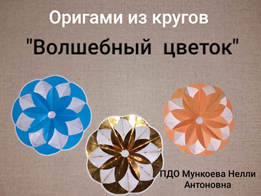 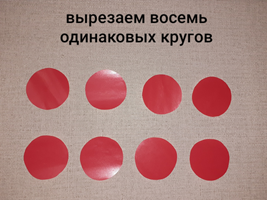 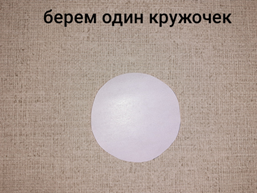 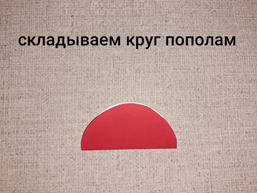 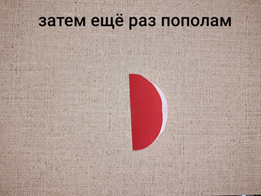 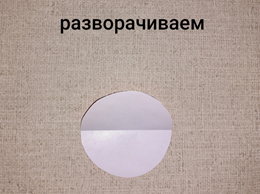 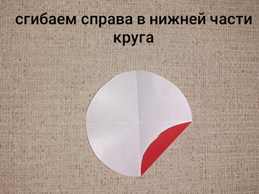 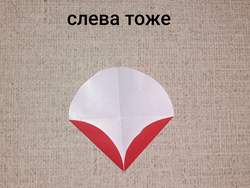 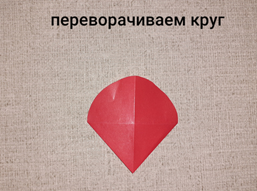 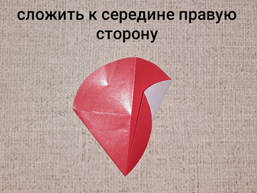 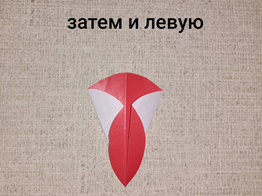 Задача: Снятие напряжение, усталость, от долгого сидения, получить новый заряд энергии. Индивидуальная помощь и контроль выполнения задания.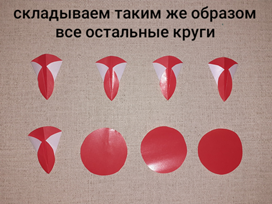 Наблюдение за детьми, как выполняют работу с материалами. Исправление ошибок.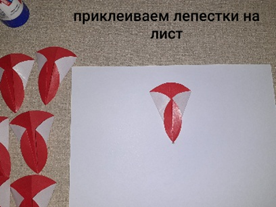 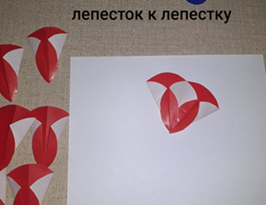 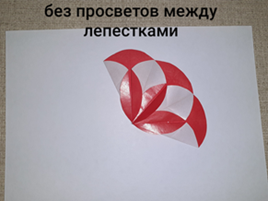 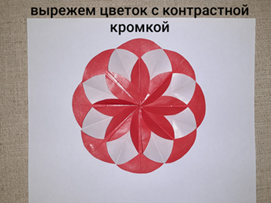 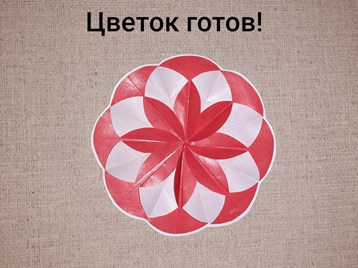 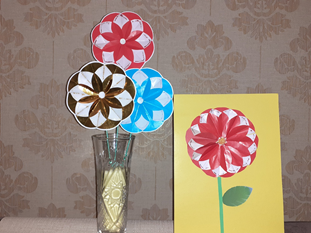 Знакомятся с примерами в данной технике.Задача: активизация внимания, повышение эмоционального состояния обучающихся и развитие познавательного интереса. Объяснение нового материала, показ презентации.Применение объяснительно-иллюстративного метода, как универсального метода обучения.Коммуникативная: способность вступать в коммуникацию с целью быть понятым- Познавательная: умение учиться и оперировать знаниями.Завершение занятия5 мин.Фронтальный и индивидуальный опрос.Технология проведения:Педагог спрашивает , дети отвечают (обратная связь)Цель:  закрепление полученных знания  на занятии.- Что мы сегодня делали на занятие?- Все справились с заданием, у нас получились очень красивые цветы-Что такое Оригами?(Оригами – это искусство складывания фигур из цветной бумаги.)-В какой стране изобрели бумагу?(Бумагу изобрели в Китае)-В какой стране догадались складывать из бумаги удивительные по своей красоте фигурки?(В Японии научились складывать из бумаги разные фигурки)-Кто первым научился зарисовывать схемы складывания фигурок?(Японский мастер АкираЙошизава)-Какая бумажная фигура стала символом мира?(Бумажный ЖУРАВЛИК, приносящий счастье)- Вы большие молодцы!- Давайте обсудим с вами полученные результаты, какие сложности возникли, что получилось сделать?- Как вы оцениваете свою работу?- Подведём итоги занятия. Вы все успешно выполнили работу и у каждого из вас получились прекрасные и красочные цветы.Вы большие молодцы!(выставка работ)- До свидания! 1. Вопрос – ответ2. ПрощаниеЗадача: подвести итоги и оценить проделанную работу.Организация работы по анализу и самооценке деятельности, по итогам занятия. Коллективное обсуждение выполненной работы.Мобилизация обучающихся на самооценку. Выявление степени удовлетворённости и заинтересованности детей занятием.Самооценивание:«Дерево творчества»По окончании занятия дети прикрепляют на дереве листья, цветы, плоды: – дело прошло полезно, плодотворно;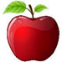 – довольно неплохо;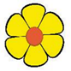  – не совсем удовлетворён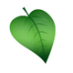 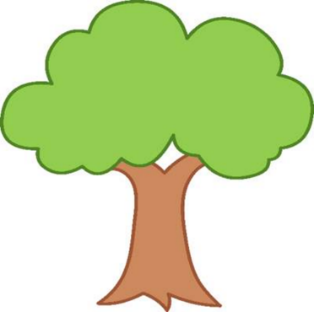 - Коммуникативная: способность вступать в коммуникацию с целью быть понятым- Познавательная: умение учиться и оперировать знаниями.- Информативная: способность владеть информационными технологиями, работать со всеми видами информации- Социальная: способность действовать в социуме с учетом позиций  других людейЗадача: закрепление полученных знаний на занятии.